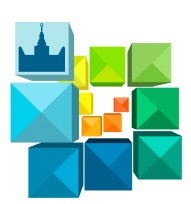 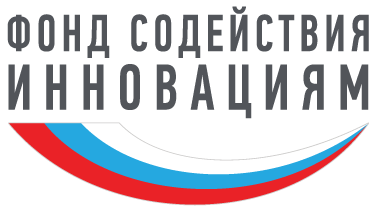 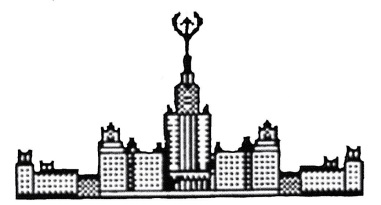 Конкурс УМНИК в МГУ Получи 500 000 на свой проект!К участию в конкурсе принимаются инновационные проекты студентов, аспирантов и молодых ученых (от 18 до 30 лет включительно, граждане РФ), чьи научные результаты обладают существенной новизной и способностью к потенциальной коммерциализации в областях:- Н1. Цифровые технологии
- Н2. Медицина и технологии здоровьесбережения
- Н3. Новые материалы и химические технологии
- Н4. Новые приборы и интеллектуальные производственные технологии
- Н5. Биотехнологии
- Н6. Ресурсосберегающая энергетикаПобедители «УМНИК» получают грант в размере 500 000 руб.Оформление и подача заявок производится через Интернет по адресу: http://umnik.fasie.ru/msuДля участия в конкурсе необходимо до 14 ноября 2021 года: 1. Зарегистрироваться на сайте - http://umnik.fasie.ru/msu2. Подать заявку на странице «ОТБОР 2021  В ПРОГРАММУ «УМНИК» В МГУ»3. Выбрать направление вашего проекта4. Выбрать один из полуфиналов, на котором пройдет защита проекта.Всю дополнительную информацию можно получить в Научном парке МГУ. Куратор программы УМНИК в Научном парке МГУ: Морозов Виталий ВалерьевичТел. 8 (495) 930-87-01 E-mail: msuumnik@gmail.com